Mint condition, low time Ovation3, only 935 hours, no damage history, GFC700Cool factory air! Oxygen, XM WX, ADS-B In / Out, always hangered! STATUS Total time, airframe: 935 hours since newEngine: 935 hours since new, Continental “Platinum” I0-550-GProp: 85 since new, Hartzell 3-bladeNo damage history Annual: March 2020EXTERIOR/INTERIORExterior trim: Marathon white over ruby with Antique gold accentsInterior: Tan leather interiorAVIONICSGarmin GDU 1040, 10” Primary Flight Display, three axis flight dynamics, air speed, altitude, VS, HSI with perspective modesGarmin GDU 1042, 10” Multi-Function DisplayGarmin GDC 74A Integrated Digital Air Data Computer, Constant display of TAS, CAS, Wind Direction, VSI and TATGRS77 Solid-State Attitude and Heading Reference SystemDual Garmin GIA63, Integrated radio modules with IFR approved GPS, VHF navigation with ILS and VHF communication with 16-watt 8.33-kHz transceiversGMA 1347 Digital Audio Panel w/Marker Beacon and IntercomGTX 345 ADS-B in/outGarmin GEA 71 Airframe/Engine Interface UnitGarmin GMU 44 MagnetometerStand-by instrumentation, including ADI, A/S, Altimeter and Magnetic Direction Indicator with emergency lightingGarmin GDL 69A Satellite Data Link- Weather radar, satellite text, graphic weather data link and audio infotainment  WAAS, VNAV, SVT, TAWS-B, - Traffic and weather from the ADS-B is displayed.  Garmin GTX345R ADS-B IN OUT Attitude Indicator stand-by electricalInstallation of hot-wire plugs for Bose (pilot and copilot)AUTOPILOTGarmin GFC700 fully integrated autopilot with Flight DirectorADDITIONAL EQUIPMENTExtended range fuel –102 USGAmSafe airbag pilot and copilot seats only1.5” rudder pedal extensionsDark tinted rear window 45%Air conditioning (14,000 BTU engine driven)Platinum engine upgradeOxygen system – 77.1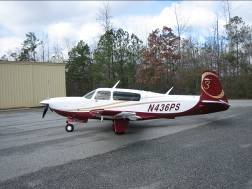 